Безопасность детей. Советы родителям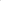 Научите вашего ребенка всему, что знаете сами. Внимательно следите за своим поведением, своими действиями на улице, в транспорте. Помните, что ваш ребенок всегда и во всем берет пример с вас, учится у вас. Поэтому постарайтесь посмотреть на окружающий мир глазами ребенка, объяснить ему те или иные ваши действия и поступки. От этого будет в дальнейшем зависеть поведение ребенка, здоровье и жизнь вашего малыша.При выходе из дома:- если около вашего подъезда возможно движение транспортных средств, сразу обратите на это внимание ребенка, вместе с ним посмотрите, не приближается ли к вам автомобиль, мотоцикл, мопед или велосипед;- если у подъезда растут деревья, стоят автомобили, если что-то закрывает обзор, приостановите ваше движение и посмотрите, нет ли за препятствием опасности.При движении по тротуару:- при ходьбе держитесь правой стороны тротуара;- не ведите ребенка по краю тротуара, со стороны проезжей части должен идти взрослый;- маленький ребенок должен идти рядом со взрослым, крепко держась за руку;- приучите ребенка, идя по тротуару, внимательно наблюдать за выездами из дворов или территорий предприятий;- объясните ребенку, что ни в коем случае нельзя бросать камни и другие предметы в проезжающие машины. Это может привести к несчастному случаю. По этой же причине нельзя портить установленные дорожные знаки;- не приучайте детей выходить на проезжую часть. Не возите по дороге коляску или санки с ребенком!- объясните ребенку, почему при движении в группе надо выполнять все распоряжения сопровождающих взрослых;Готовясь перейти дорогу:- остановитесь в месте пешеходного перехода, осмотрите проезжую часть, привлекая к наблюдениям за дорогой и проезжающими автомобилями;- учите ребенка различать приближающиеся транспортные средства;- не стойте с ребенком на краю тротуара, так как при проезде транспортное средство может зацепить, сбить, травмировать вас;- обратите внимание ребенка на маневры транспортных средств, работу сигнальных лампочек, жестах мотоциклистов и велосипедистов;-покажите ребенку, что машины останавливаются у пешеходного перехода, пропуская пешеходов.При переходе проезжей части:- переходите дорогу только по пешеходным переходам или на перекрестках по линии тротуара;- начинайте движение только на зеленый сигнал светофора, даже если на дороге нет автомобилей; ребенок должен привыкнуть, что на красный и желтый свет переходить дорогу нельзя;- перед выходом на проезжую часть прекратите разговоры, объясните ребенку, что все внимание должно быть сосредоточено на переходе дороги;- переходите дорогу спокойным размеренным шагом, не спешите и не бегите;- не переходите дорогу наискосок, подчеркните и покажите ребенку, что необходимо идти строго поперек улицы, что это делается для лучшего наблюдения за транспортными средствами;- не выходите на проезжую часть из-за препятствия, ограничивающего обзор (автомобиль, придорожные кусты), приучайте ребенка делать так же;- не торопитесь перейти улицу, если на другой стороне дороги вы увидели родственников, знакомых, нужный вам автобус или троллейбус. Не бегите и не спешите к ним через дорогу, внушите ребенку, что так поступать опасно.- не начинайте переходить дорогу, по которой редко ездит транспорт, без осмотра проезжей части. Объясните ребенку, что автомобиль может внезапно выехать из двора;- при переходе проезжей части по нерегулируемому переходу в группе людей учите ребенка следить за транспортом на дороге, а не подражать поведению спутников.При посадке и высадке из общественного транспорта (автобуса, троллейбуса, трамвая):- всегда выходите впереди ребенка; маленький ребенок может упасть, ребенок постарше может выбежать из-за стоящего транспорта на проезжую часть;- подходите к дверям общественного транспорта только после полной его остановки. Ребенок, как и взрослый, может оступиться и попасть под колеса;- не садитесь в общественный транспорт в последний момент при его отправлении:- научите ребенка быть внимательным в зоне остановки, здесь всегда много народу, хуже обзор;- в ожидании общественного транспорта стойте с детьми только на посадочных площадках, при их отсутствии – на тротуаре или обочине.При движении автомобиля:- приучите ребенка сидеть в автомобиле только на заднем сиденье, объясните почему, чем опасна езда рядом с водителем;- не разрешайте маленькому ребенку стоять на заднем сиденье во время движения;- ребенок должен быть приучен к тому, что первыми из автомобиля выходят взрослые, и только потом разрешают выйти ему;-не разрешайте детям находиться в автомобиле без присмотра.При поездке в общественном транспорте:- приучите детей крепко держаться за поручни во избежание травм и ушибов во время резкого торможения;- обязательно обратите внимание ребенка, что входить в любой вид транспорта и выходить из него, можно только в том случае, когда он стоит.Научите вашего ребенка всему, что знаете сами. Внимательно следите за своим поведением, своими действиями на улице, в транспорте. Помните, что ваш ребенок всегда и во всем берет пример с вас, учится у вас. Поэтому постарайтесь посмотреть на окружающий мир глазами ребенка, объяснить ему те или иные ваши действия и поступки. От этого будет в дальнейшем зависеть поведение ребенка, здоровье и жизнь вашего малыша.При выходе из дома:- если около вашего подъезда возможно движение транспортных средств, сразу обратите на это внимание ребенка, вместе с ним посмотрите, не приближается ли к вам автомобиль, мотоцикл, мопед или велосипед;- если у подъезда растут деревья, стоят автомобили, если что-то закрывает обзор, приостановите ваше движение и посмотрите, нет ли за препятствием опасности.При движении по тротуару:- при ходьбе держитесь правой стороны тротуара;- не ведите ребенка по краю тротуара, со стороны проезжей части должен идти взрослый;- маленький ребенок должен идти рядом со взрослым, крепко держась за руку;- приучите ребенка, идя по тротуару, внимательно наблюдать за выездами из дворов или территорий предприятий;- объясните ребенку, что ни в коем случае нельзя бросать камни и другие предметы в проезжающие машины. Это может привести к несчастному случаю. По этой же причине нельзя портить установленные дорожные знаки;- не приучайте детей выходить на проезжую часть. Не возите по дороге коляску или санки с ребенком!- объясните ребенку, почему при движении в группе надо выполнять все распоряжения сопровождающих взрослых;Готовясь перейти дорогу:- остановитесь в месте пешеходного перехода, осмотрите проезжую часть, привлекая к наблюдениям за дорогой и проезжающими автомобилями;- учите ребенка различать приближающиеся транспортные средства;- не стойте с ребенком на краю тротуара, так как при проезде транспортное средство может зацепить, сбить, травмировать вас;- обратите внимание ребенка на маневры транспортных средств, работу сигнальных лампочек, жестах мотоциклистов и велосипедистов;-покажите ребенку, что машины останавливаются у пешеходного перехода, пропуская пешеходов.При переходе проезжей части:- переходите дорогу только по пешеходным переходам или на перекрестках по линии тротуара;- начинайте движение только на зеленый сигнал светофора, даже если на дороге нет автомобилей; ребенок должен привыкнуть, что на красный и желтый свет переходить дорогу нельзя;- перед выходом на проезжую часть прекратите разговоры, объясните ребенку, что все внимание должно быть сосредоточено на переходе дороги;- переходите дорогу спокойным размеренным шагом, не спешите и не бегите;- не переходите дорогу наискосок, подчеркните и покажите ребенку, что необходимо идти строго поперек улицы, что это делается для лучшего наблюдения за транспортными средствами;- не выходите на проезжую часть из-за препятствия, ограничивающего обзор (автомобиль, придорожные кусты), приучайте ребенка делать так же;- не торопитесь перейти улицу, если на другой стороне дороги вы увидели родственников, знакомых, нужный вам автобус или троллейбус. Не бегите и не спешите к ним через дорогу, внушите ребенку, что так поступать опасно.- не начинайте переходить дорогу, по которой редко ездит транспорт, без осмотра проезжей части. Объясните ребенку, что автомобиль может внезапно выехать из двора;- при переходе проезжей части по нерегулируемому переходу в группе людей учите ребенка следить за транспортом на дороге, а не подражать поведению спутников.При посадке и высадке из общественного транспорта (автобуса, троллейбуса, трамвая):- всегда выходите впереди ребенка; маленький ребенок может упасть, ребенок постарше может выбежать из-за стоящего транспорта на проезжую часть;- подходите к дверям общественного транспорта только после полной его остановки. Ребенок, как и взрослый, может оступиться и попасть под колеса;- не садитесь в общественный транспорт в последний момент при его отправлении:- научите ребенка быть внимательным в зоне остановки, здесь всегда много народу, хуже обзор;- в ожидании общественного транспорта стойте с детьми только на посадочных площадках, при их отсутствии – на тротуаре или обочине.При движении автомобиля:- приучите ребенка сидеть в автомобиле только на заднем сиденье, объясните почему, чем опасна езда рядом с водителем;- не разрешайте маленькому ребенку стоять на заднем сиденье во время движения;- ребенок должен быть приучен к тому, что первыми из автомобиля выходят взрослые, и только потом разрешают выйти ему;-не разрешайте детям находиться в автомобиле без присмотра.При поездке в общественном транспорте:- приучите детей крепко держаться за поручни во избежание травм и ушибов во время резкого торможения;- обязательно обратите внимание ребенка, что входить в любой вид транспорта и выходить из него, можно только в том случае, когда он стоит.